Pakistan Telecommunication Company Limited.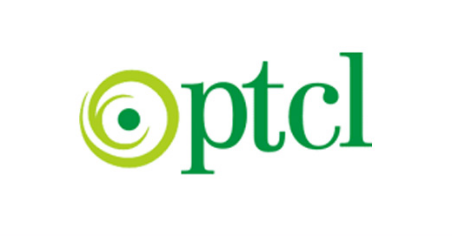 TENDER NOTICE RFQ No.GM Admin & Security South /RPC/AC Items/2019-3/01SUPPLY OF ITEMS FOR REPAIR OFEXISTING FAULTY A/C UNITS FOR USE OF CENTRALIZEBASIS IN KTR KARACHI.Sealed bids, in Pak rupees on D.D.P basis, are invited from PTCL registered vendors for “Supply of Items for repair of existing faulty AC Units for use of Centralize Basis in KTR Karachi.” Tender documents can be collected from office of RPC (Regional Procurement Committee) Room # 307, 3rd Floor, PTCL CTO Building, I.I. Chundrigar Road, Karachi. Payment for the tender document is Rs. 1,000/- (non-refundable) from 24-01-2019 to 18-02-2019 during office hours (09:00 am to 04:00 pm).Tender documents complete in all respects should be dropped in bid box till 19-02-2019 at Room # 307, 3rd Floor, PTCL CTO Building, I.I. Chundrigar Road, Karachi. as per instructions to the bidders contained in the Bid Documents.Bids should be marked as “Tender for Supply of Items for repair of existing faulty AC Units for use of Centralize Basis in KTR Karachi”Bids received after the above deadline shall not be accepted.PTCL reserves the right to accept/reject any or all bids at any time without giving any reason or incurring any liability to the affected bidder(s) or any obligations to inform the affected bidder(s) of the grounds for PTCL’s action. Vendor registration is mandatory for all the vendors interested to engage in business with or supply material/services to PTCL. It is essential to mention the Vendor Registration Code (VR Code) assigned by PTCL on Quotation/Bids submitted. Unregistered vendors are required to get registered with PTCL for this purpose, prior to issuance of PO.All correspondence on the subject matter may be endorsed to the undersigned. Manager (Admin-I)Room # 307, 3rd Floor, PTCL, CTO BuildingI.I. Chundrigar Road, Karachi  